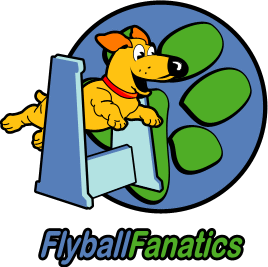 presentsFlyball on the Field 2024Sunday 5th May 2024Croatian Club Brisbane, RockleaThank you to our sponsors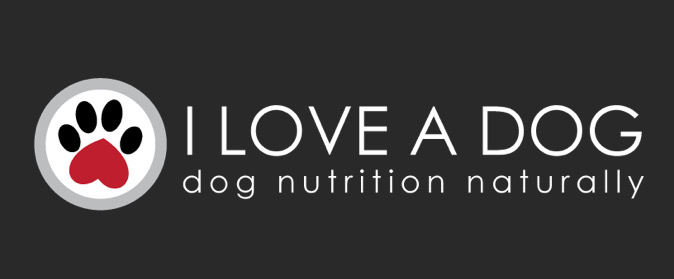 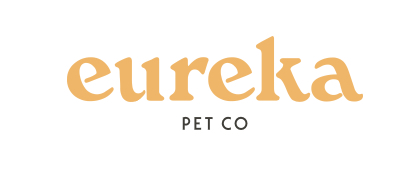 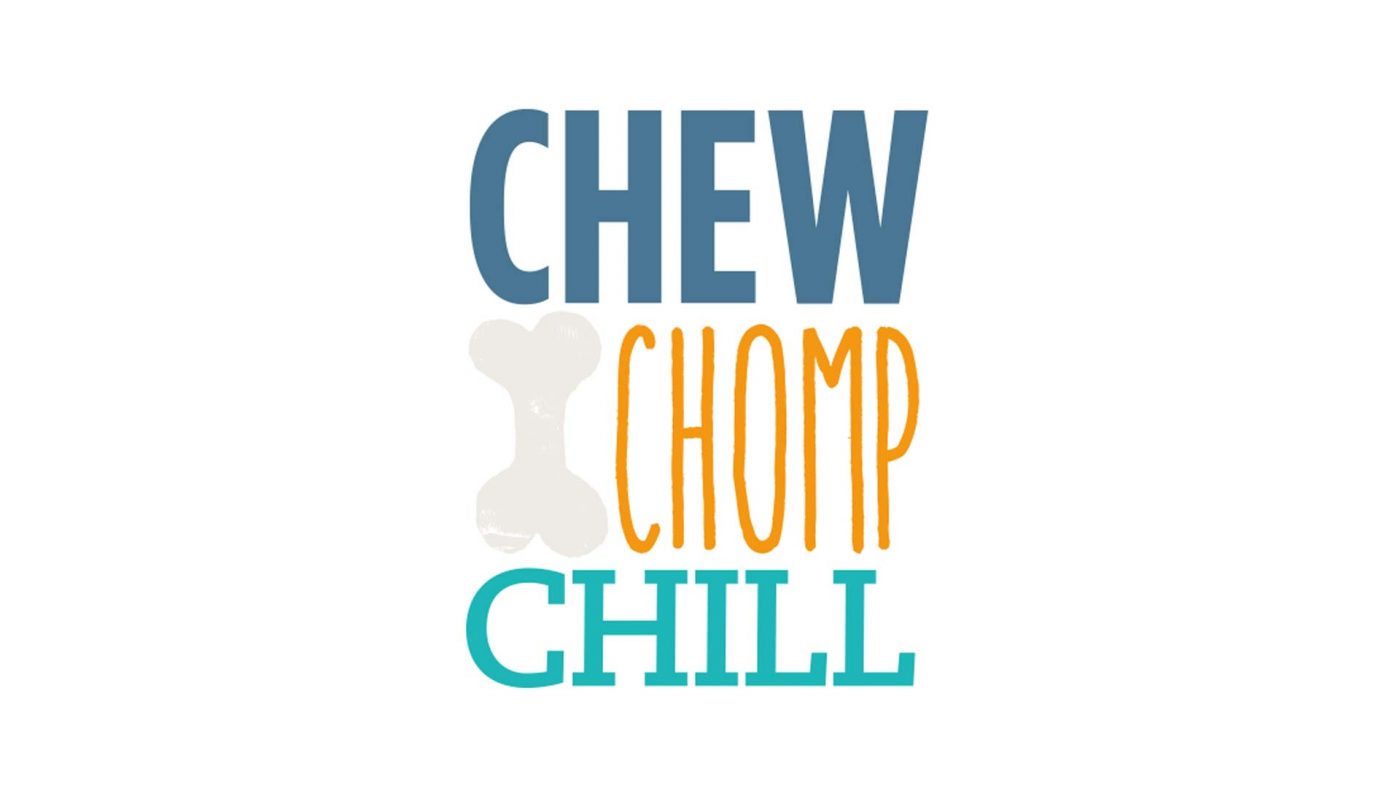 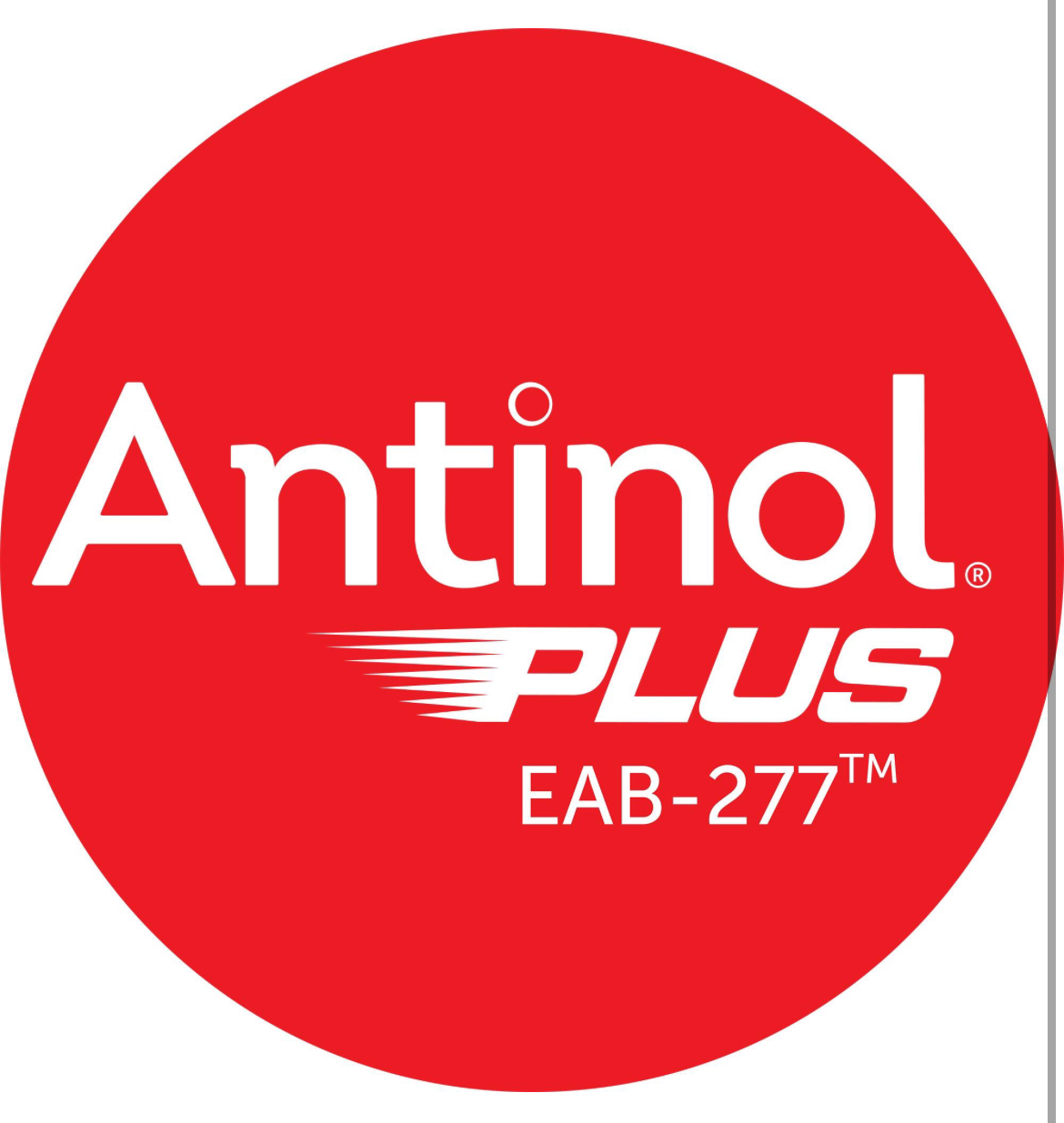 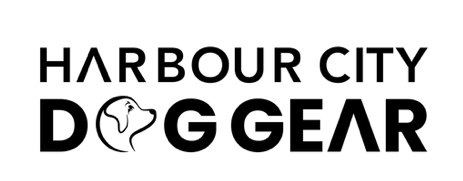 Flyball Fanatics would like to welcome you to the competition and thank you for your support. Good luck to all teams for some safe and fun racing!OfficialsJudge				Ben Royes	     		Timekeepers		Mike McChesney		Tony GeeAFA Representative	Jo SladeNearest Emergency VetAnimal Referral Hospital				Animal Emergency Service532 Seventeen Mile Rocks Road			34 Goggs Road	Sinnamon Park Q 4073				Jindalee Q 4074Ph: 07 3172 0593					Ph: 07 3062 7686Rules and Racing FormatThis is an AFA Sanctioned event and will be run in accordance with all the Rules and Policies of the Australian Flyball Association Inc. RaffleWe have some great raffle prizes to be won. Please bring along your $$Tickets are $2 each, 3 for $5 or 7 for $10Food and drinksThere are no food or drinks available onsite so please bring your own lunch or pop out during one of the breaks. HousekeepingPlease do not drive vehicles onto the soccer field, at the completion of racing you will be able to bring your car to the edge of the field to collect your belongings. Please pick up after your dogs and place your rubbish into the bins provided. Division 1Division 2Division 3Open DivisionDiv Races Format Maximum Heats per Team 1Round Robin – 6 races per team – handicapBest 3 of 5 heats 302Round Robin – 6 races per team – handicapBest 3 of 5 heats303Round Robin – 6 races per team – handicapBest 3 of 5 heats30OpenRound Robin – 6 races per team – handicapBest of 3 of 5 heats30Paws of LightningPaws of LightningPaws of LightningSeed Time: 17.862Seed Time: 17.862DogCRNJump HeightHandlerBreedWilbur2893B10Nicholas PodmoreBorder CollieNala2893A10Emma Podmore (C)Border CollieNixon2174A14Nealle BestCattle Dog MixStella3400A10Hayley BrookerBorder CollieBrandy3385A9Amy MrakBorder ColliePeanut3415A10Peter BauerKelpieBayside BlueBayside BlueBayside BlueSeed Time: 17.767Seed Time: 17.767DogCRNJump HeightHandlerBreedHolo3142A9Emma PetersBorder CollieFay3466A11Jade McKeownBorder CollieOllie3219A10Danielle HealeyBorder CollieKaydee3034A11Debbie Stephens (C)Kelpie xBuddy3048A11Ayla WattStaffy x KelpieStormy3349B11Alissa MasonBorder CollieHypersonicsHypersonicsHypersonicsSeed Time: 18.065Seed Time: 18.065DogCRNJump HeightHandlerBreedLincoln2952A12Jesse ToschBorder Collie xSadie2970A12Kathryn RoyesKelpie x Border CollieIndie3477A10Ashleigh RoyesKelpie x Border CollieRuby2970B10Kathryn Royes (C)Kelpie xGipsy1E10Steve PittBorder CollieArcher2970C12Kathryn RoyesKelpieFanatic ForceFanatic ForceFanatic ForceSeed Time: 18.689Seed Time: 18.689DogCRNJump HeightHandlerBreedIcon444C10Jane Trezise (C)Border CollieSoda2636B12Candice LeightonCattle Dog XZest3396B9Natalie ArmstrongAustralian KoolieRiptide2985B12Claire PeterkenAustralian KoolieDaxter3278B12Lana KennedyGolden x Border Airborne HornetsAirborne HornetsAirborne HornetsSeed Time: 19.000 (D)Seed Time: 19.000 (D)DogCRNJump HeightHandlerBreedBenji2867A10Connie BlakemoreStaffy X CollieScout2671A10Sally ElsomBorder CollieMarley1222C11Erin CookeBorder Collie x SmithfieldBilly2952B11Jesse ToschAustralian KoolieOpal2812C10Nicola DudleyAustralian KoolieNudge319H10Joanne ParkesAustralian ShepherdPaws of FirePaws of FirePaws of FireSeed Time: 19.800 (D)Seed Time: 19.800 (D)DogCRNJump HeightHandlerBreedMildred3210A10Jacinta SmithCattle dogFrankie3137A10Judy GeeKelpie x Border CollieMaggie3401A7Courtney NicholasSpoodleGeorgie3384A8Genevieve PyneTerrier xKitana857D10Jenni CraneKelpieWhisky3490A8Kim DaleyLabradoodleBayside RedBayside RedBayside RedSeed Time: 20.652Seed Time: 20.652DogCRNJump HeightHandlerBreedRexington2915A10Nathalie Casalaina (C)Whippet x Border CollieBrooklyn3219B9Danielle HealeyAustralian ShepherdHoney2940A10Judith SorbelloKelpie x CattledogMissy3510A10Fiona EtheringtonBorder CollieSqueak3048B9Ayla WattBorder Collie x Belgium ShepherdDouglas2127F11Anne NewmanWhippetHot SauceHot SauceHot SauceSeed Time: 22.200 (D)Seed Time: 22.200 (D)DogCRNJump HeightHandlerBreedFlick745B9Jo Slade Border WhippetSpice371E9Jan McChesneyBorder CollieInsane Bolt834A7Tim Slade (C)WhippahuahuaCharlie3299A11Sally MortonBorder CollieJed2825A11Robert MacdonaldBorder CollieBuddy2828A11Michele GauciBorder CollieFanatic FlareFanatic FlareFanatic FlareSeed Time: 24.500 (D)Seed Time: 24.500 (D)DogCRNJump HeightHandlerBreedTilly3153A7Lesley BrumleyKelpie mixLeala2975A13Anne Hardacre (C)LabradorMr Wilson2905A11Kym GraltonBorder CollieBoston2936A13Kim KaimBull Arab xReeva3396B12Natalie ArmstrongAustralian KoolieAsher2650B7Paul TreziseTerrier xPaws of ThunderPaws of ThunderPaws of ThunderSeed Time: 25.000 (D)Seed Time: 25.000 (D)DogCRNJump HeightHandlerBreedJudge2758B10Graeme McGregorKelpie x CorgiJunya2758A10Graeme McGregorRotty x SharpeiVenus857E9Jenni CraneKelpieAlex3521B7Nyssa RoomsShetland SheepdogKolby3181A7Pauline McAnallyToy PoodleMishka3512A7Dana DobsonPomchiiTeam Riff RuffTeam Riff RuffTeam Riff RuffSeed Time: 25.586Seed Time: 25.586DogCRNJump HeightHandlerBreedAmos3454A7Melissa Van BaelMini Foxie x Fox TerrierPepper3172AChristine CrossGroodleLunar3387A12Holly GormleyKelpie xJerry366E11Hannah BuckleySpringer SpanielChyna3268A12Su-ellen de RuiterWire haired SmithfieldJust Plane FastJust Plane FastJust Plane FastSeed Time: 18.750 (D)Seed Time: 18.750 (D)DogCRNJump HeightHandlerBreedWednesday2952C9Jesse Tosch (C)Border CollieKoda2867B10Connie BlakemoreKelpieJem2671B10Sally ElsomBorder CollieIzzy1222D10Eric CookeBorder CollieClancy2784A10Penny ParkerBorder ColliePaws of MayhemPaws of MayhemPaws of MayhemSeed Time: 20.300 (D)Seed Time: 20.300 (D)DogCRNJump HeightHandlerBreedZephyr3493A14Justice CameronDobermannClover3385B9Amy MrakAustralian ShepherdPeanut3415A10Peter BauerKelpieBlizzard3521A8Roger RoomsShetland SheepdogDekota2174B10Nealle BestKelpie x MalinoisIzzy2758C7Graeme McGregorMaltese x Border Fanatic FurballsFanatic FurballsFanatic FurballsSeed Time: 23.300 (D)Seed Time: 23.300 (D)DogCRNJump HeightHandlerBreedCricket2636A11Candice LeightonCattle Dog xFenway2905B10Kym Gralton (C)Australian ShepherdRusty2985A10Claire PeterkenCattle crossTwist2975B12Anne HardacreFlat Coated RetrieverYoshi2676B10Yolanda WongAustralian ShepherdBoston2936A13Kim KaimBull Arab xRine Rivers RocksRine Rivers RocksRine Rivers RocksSeed Time: 23.500 (D)Seed Time: 23.500 (D)DogCRNJump HeightHandlerBreedRuben2829A10Theresa AbbottBorder CollieBella3548A9Danielle McKeenBorder CollieNola3580A9Taleah Van BerendonckBorder CollieRocky2152B10Harold KiellyBorder Collie